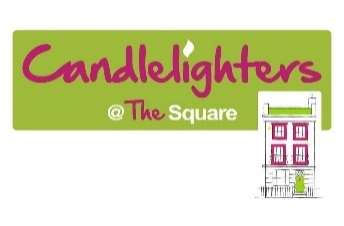 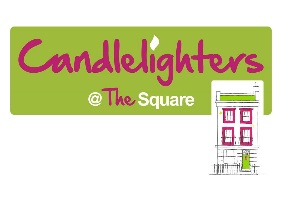 Wellbeing Therapies - The therapy team work Tuesday - Friday offering bed and chair massage, head/ shoulder/ back massage, Indian head massage, hot-stones massage and holistic-facial massage. Hand/ arm massage, energy balancing and reflexology is also available. No need to decide in advance - you can chose on the day.Talking Therapies - Our Talking Therapists offer private and confidential talking therapies, mindfulness and coaching session’s @ The Square and across Yorkshire. Going though children’s cancer can be a confusing time where you may feel angry, unsupported or not sure what to do next. There is support available for you.1-1 Children Support – Children affected by childhood cancer that might be facing challenges such as anger issues, anxiety and frustration can access specific 1-1 support. This support includes mindfulness, talking and play activities. Hairdressing - This service is only available for families staying on the ward. We understand that when living on the ward getting a haircut may be difficult as a parent may not want to leave their child for long periods of time. We offer wash, cuts and blow-dries with our qualified hairdresser.Virtual Yoga - Virtual yoga is held in one of our room’s @ The Square.  It is set up like a yoga studio to provide a relaxing environment perfect for practicing mindfulness and Yoga.The Bus: Wellbeing Therapies - Sometimes it can be hard to travel across Yorkshire just for a massage, so The Candlelighters Bus is here to bring it to you. This service offers the treatments available @ the Square, but on the road. Because of the nature of the facilities and space on bus, unfortunately it is only possible to offer chair massage. Mums Support Groups - Our Mums group meet every 3 months @ The Square. It is a lovely opportunity to meet and chat with other mums affected by childhood cancer. The day usually involves food, drinks, beauty treatments, chat and much more. Groups are run for mums with a child on treatment/post treatment and for mums who are sadly bereaved.Dads Support Groups - The newest support group @ The Square is far from sitting around chatting. Groups are run for dads with a child on treatment/post treatment and for dads who are sadly bereaved. Groups are run every 3 months with activities such as going out for a curry, watching the rugby and clay pigeon shooting. Sibling Support Groups – Candlelighters runs two sibling groups, one for children who have a brother/sister on treatment/post treatment and a group for those children who are sadly bereaved. Groups run bi-monthly and are for those aged 5-15. The group usually consists of lots of fun activities and games, where children will be able to make something to take home. Lunch is provided on the day.Grandparents Tea Party- Grandparents play an important part in a lot of our families’ lives and, at The Square, we support the whole family. As part of that support, we run Grandparents’ Tea Parties once every two months. This is a special event held at The Square to enjoy an afternoon of pampering, arts & crafts and afternoon tea! Our Grandparents Tea Parties are for all grandparents/great grandparents, whether Family Network Groups– The Family Network is a chance to meet other family members who have been affected by childhood cancer in your local area. Please note that the groups are organised by Family Network Volunteers who have been affected by childhood cancer and there may be a cost dependent on the activity you attend. For example the cost of a cuppa or a meal. Currently groups are held @ The Square, Bradford, Hull and York.			          DateTimeService, event, activityLocationWEEK 1Friday 1st June10:00 – 16:0012:30 – 15:30Wellbeing TherapiesHairdressing (Families on the ward only)The SquareThe SquareSaturday 2nd June12:00 – 14:00Teen Sibling GroupXscape, CastlefordWEEK 2Tuesday 5th June10:00 – 16:00Wellbeing therapiesThe SquareWednesday 6th June10:00 – 13:00Wellbeing therapies The Square Thursday 7th June10:00 – 20:0010:30 – 11:3015:30 – 20:0016:00 – 20:00Wellbeing therapies Virtual YogaChildren’s SupportTalking Therapies: AdultThe Square The SquareThe SquareThe SquareFriday 8th June10:00 – 16:0012:30 – 15:30Wellbeing therapiesHairdressing (Families on the ward only)The SquareThe Square/WardSaturday 9th June15:00 – 18:00Afternoon Tea (bereaved mums only)Browns Brasserie and Bar, Leeds City CentreWeek 3	Tuesday 12th June10:00 – 16:0012:00 – 16:00Wellbeing therapies Talking Therapies: AdultThe SquareThe SquareWednesday 13th June10:00 – 13:00Wellbeing therapiesThe Square Thursday 14th June10:00 – 20:0010:30 – 11:3015:30 – 20:00Wellbeing therapies Virtual YogaChildren’s Support The SquareThe Square The Square Friday 15th June10:00 – 16:0012:30 – 15:30Wellbeing TherapiesHairdressing (Families on the ward only)The SquareThe Square/WardSaturday 16th June11:45 – 15:30Bereaved Dads Group (Clay Pigeon Shooting)The SquareWeek 4	Tuesday 19th June10:00 – 16:0012:00 – 16:00Wellbeing therapies Talking Therapies: AdultThe SquareThe SquareWednesday 20th June10:00 – 13:00Wellbeing therapies The SquareThursday 21st June 10:00 – 20:0010:30 – 11:30 16:00 – 20:00Wellbeing therapies Virtual YogaTalking Therapies: AdultThe SquareThe SquareThe SquareFriday 22nd June10:00 – 16:0012:30 – 15:30Wellbeing therapiesHairdressing (Families on the ward only)The SquareThe Square/WardSaturday 23rd June10:00 – 15:00Sherburn Aero Day (EVENT NOW FULL)Sherburn Aero Club,WEEK 5Monday 25th June18:00 – 20:00Family Network Hull GroupAsda Mount Pleasant, Hull HU9 2BNTuesday 26th June10:00 – 16:0012:00 – 16:00Wellbeing TherapiesTalking Therapies: AdultThe SquareThe SquareWednesday 27th June10:00 – 16:00Wellbeing TherapiesThe SquareThursday 28th June10:00 – 13:0014:00 – 15:30Wellbeing TherapiesCuppa & Cake Family Network Drop inThe SquareThe SquareFriday 29th June10:00 - 20:0010:30 – 16:0012:30 – 15:30 Wellbeing TherapiesCandlelighters Bus in CastlefordHairdressing (Families on the ward only)The SquareJunction 32 Outlet VillageThe SquareSaturday 30th June09:00 – 15:00 on 1st JulySibling ResidentialBramhope Scouts Campsite, Occupation Lane, LS16 9HR